सूचनाको हक सम्बन्धी ऐन २०६४, को दफा ५(३) र नियमावलीको नियम ३ बमोजिम सार्वजनिक गरिएको विवरणसूचना सार्वजनिक गर्ने निकायको नाम : राष्ट्रिय निकुन्ज तथा वन्यजन्तु संरक्षण विभाग, बबरमहल, काठमाडौँ ।सूचना सार्वजनिक गरेको अवधि :   2080.03.01 देखि 2080.03.31 सम्म१. विभागको स्वरूप र प्रकृति :नेपाल प्राकृतिक सम्पदा तथा जैविक विविधताले भरिपूर्ण राष्ट्र हो । नेपालमा पाइने वन्यजन्तु, वनस्पति र जैविक विविधता र पारिस्थितिकिय प्रणालीलाई संरक्षण, व्यवस्थापन र सदुपयोग गर्ने उद्देश्यले वि.सं. २०३७ सालमा राष्ट्रिय निकुञ्ज तथा वन्यजन्तु संरक्षण विभाग को स्थापना भएको थियो ।राष्ट्रिय निकुञ्ज तथा वन्यजन्तु संरक्षण विभाग अन्तर्गत हालसम्म १२ वटा राष्ट्रिय निकुञ्ज, १ वटा वन्यजन्तु आरक्ष, ६ वटा संरक्षण क्षेत्र, १ वटा शिकार आरक्ष गरी २० वटा संरक्षित क्षेत्रहरुको घोषणा भएको छ । संरक्षित क्षेत्र र स्थानीय समुदायबीचको सहकार्यबाट संरक्षित क्षेत्रहरुको एकीकृत र दीगो व्यवस्थापन गर्ने उद्देश्यले बि.सं. २०५२ सालमा मध्यवर्ती क्षेत्र व्यवस्थापन नियमावली लागू भई हाल १२ वटा राष्ट्रिय निकुञ्ज र १ वटा वन्यजन्तु आरक्ष मा १३ वटा मध्यवर्ती क्षेत्रहरुको घोषणा गरि स्थानीय उपभोक्ताहरुको सहभागितामा जैविक विविधता संरक्षण तथा सामुदायिक विकास (Conservation and Community Development) कार्यक्रमहरु सञ्चालन हुँदै आएकाछन् ।२. विभागको काम, कर्तव्य र अधिकार :विभागको महाशाखा तथा शाखाहरुको कार्य विवरण :महाशाखाहरुको कार्य विवरण :महानिर्देशकको सुपरिवेक्षणमा रही  योजना तथा व्यवस्थापन महाशाखाले योजना, अनुगमन तथा मुल्यांकन र व्यवस्थापनको नीति र कार्यक्रमहरु तर्जूमा, कार्यान्वयन र वन्यजन्तु तथा जैविक विविधता संरक्षणसम्बन्धी कार्यहरु गर्ने गर्दछ । अनुसन्धान तथा प्रचार प्रसार महाशाखाले महानिर्देशकको सुपरिवेक्षणमा रही संरक्षण शिक्षा, इकोलोजी, सूचना प्रविधिको नीति र कार्यक्रमहरु तर्जूमा, कार्यान्वयन र वन्यजन्तु तथा जैविक विविधता संरक्षणसम्बन्धी कार्यहरु गर्दछ ।योजना तथा व्यवस्थापन महाशाखा :१ विभाग तथा मातहत कार्यालयको योजना तर्जुमा, कार्यान्वयन,व्यवस्थापन योजना तयारी सम्बन्धी काम गर्ने ।२ प्रचलित ऐन /नियम नीतिको परिधिमा रहि राष्ट्रिय निकुञ्ज, आरक्ष, संरक्षण क्षेत्र तथा मध्यवर्ती क्षेत्रहरुमा संचालित योजनाको कार्यान्वयन, अनुगमन तथा मूल्याङकनको काम गर्ने ।३ राष्ट्रिय निकुञ्ज, आरक्ष, संरक्षण क्षेत्र तथा मध्यवर्ती क्षेत्रहरुको विकास विस्तारको लागि सम्भाव्यता अध्ययन लगायत प्रस्तावहरु तयार गर्ने ।४ स्वीकृत व्यवस्थापन योजना कार्यान्वयनका लागि नीतिगत एवं कानूनी जटिलताको समाधानका लागि आवश्यक कार्य गर्ने ।५ विभाग र सो अन्तर्गतका संरक्षित क्षेत्रभित्र संचालित कार्यक्रमहरुको अनुगमन मूल्याङकन गर्ने र चौमासिक तथा वार्षिक प्रगति प्रतिवेदन तयार गर्ने । ६ महाशाखाको भौतिक साधनहरुको स्याहार संभार, मर्मत तथा सुरक्षा गर्ने व्यवस्था मिलाउने ।७ महाशाखा सम्बन्धी तथ्यांक तथा सूचनाहरु संकलन, अद्यावधिक तथा वर्गिकरण गरी राख्ने  । अनुसन्धान तथा प्रचारप्रसार महाशाखाको कार्य विवरण :१ संरक्षित वन्यजन्तुको संरक्षणसम्वन्धी चुनौती, सीमापार संरक्षण, चोरी शिकार तथा अवैध व्यापार नियन्त्रण  र आखेटोपहार पहिचान र व्यवस्थापन तथा अध्ययन, अनुसन्धान गर्ने ।२ संरक्षणसम्बन्धी विद्युतीय तथ्यांक  तथा सूचनाहरु संकलन, अद्यावधिक तथा वर्गीकरण गरी राख्ने, राख्न लगाउने ।३ राष्ट्रिय निकुन्ज, आरक्ष तथा संरक्षण क्षेत्र सम्बद्ध प्रचलित ऐन, नियम, नीति कार्यक्रम अध्ययन गरी समय सापेक्ष संशोधन, परिमार्जनको लागि तयार गर्ने । ४ संरक्षणसम्बन्धी तथ्यांक  तथा सूचनाहरु संकलन, अद्यावधिक तथा वर्गीकरण गरी राख्ने, राख्न लगाउने  ।५ सम्बन्धीत विषयमा हुने सभा, गोष्ठी, सेमिनारमा भाग लिन कर्मचारीलाई खटाउने ।६ कर्मचारीको कार्य विभाजन गरी कामको सुपरीवेक्षण, निर्देशन र नियन्त्रण  तथा प्रत्यायोजित अधिकार बमोजिम कार्य सम्पादन मूल्यांकन, प्रोत्साहन पुरस्कार सम्बन्धी काम गर्ने  ।७ महाशाखाको भौतिक साधनहरुको स्याहार संभार, मर्मत तथा सुरक्षा गर्ने व्यवस्था मिलाउने ।शाखाहरुको कार्य विवरण योजना : योजना शाखा :यस शाखाले देहाय बमोजिमका कार्यहरु सम्पादन गर्दछ । जैविक विविधता संरक्षणका  स्वीकृत राष्ट्रिय नीति अनुसार अनुगमन तथा मूल्याकंन शाखाको अनुगमन तथा मूल्याङ्कन प्रतिवेदन समेतको आधारमा राष्ट्रिय निकुञ्ज, आरक्ष तथा संरक्षण क्षेत्रको संरक्षण तथा व्यवस्थापनको लागि विभाग र अन्तर्गतका कार्यालयहरुको योजना तथा कार्यक्रमहरु तयार गरी स्वीकृतिको लागि पेश गर्ने । स्वीकृत योजनाहरुको कार्यान्वयनका लागि उपयुक्त प्रक्रिया र विधि तय गर्ने, सो पेश गरी स्वीकृति भएबमोजिम सम्बन्धीत निकायहरुमा कार्यक्रम अख्तियारी तथा अन्य मार्गदर्शन पठाउने वा जानकारी गराउने । योजनासम्बन्धी काममा राष्ट्रिय योजना आयोग, वन तथा वाताबरण मन्त्रालय र राष्ट्रिय निकुञ्ज तथा वन्यजन्तु संरक्षण विभागबीचको सम्पर्क बिन्दुको रुपमा काम गर्ने । तथ्यांक  संकलन, प्रशोधन, वर्गीकरण, अद्यावधिक तथा सूचनाहरु सार्वजनीकरणको काम गर्ने । स्वीकृत योजना र कार्यक्रम कार्यान्वयन सम्बन्धमा आवश्यक जानकारी लिने, विभाग तथा मातहत कार्यालयको नियमित तथा आवधिक प्रगति विवरणहरु तयार गर्ने र तालुक निकायमा पेश गर्ने । विभाग र अन्तर्गत कार्यरत कर्मचारीहरुको लागि आवश्यक पर्ने विभिन्न किसिमका तालीमहरुको व्यवस्था गर्ने र योजना तथा कार्यक्रमहरुसँग सम्बन्धीत कार्यशाला गोष्ठीहरु आयोजना र सञ्चालन गर्ने, भाग लिने ।व्यवस्थापन :यस शाखाले देहाय बमोजिमका कार्यहरु सम्पादन गर्दछ । राष्ट्रिय निकुञ्ज, आरक्ष, सरंक्षण क्षेत्र र मध्यवर्ती क्षेत्रहरुको व्यवस्थापन याजेना बनाउने र कार्यान्वयन एवं अद्यावधिक गर्दै जाने । जैविक विविधता संरक्षणका दृष्टिकोणले महत्वपूर्ण क्षेत्रहरुको सम्भाव्यता अध्ययन गरी निकुञ्ज, आरक्ष, संरक्षण क्षेत्र र मध्यवर्ती क्षेत्रहरुको विस्तार गर्ने । संरक्षण क्षेत्र गैर सरकारी संघ, संस्था वा अन्य संस्थालाई व्यवस्थापन गर्न दिनेसम्बन्धी नेपाल सरकारको नीतिहरु कार्यान्वयन गर्ने र नियमित अनुगमन गर्ने । घरपालुवा हात्ती व्यवस्थापनसम्बन्धी कार्य गर्ने । शिकार व्यवस्थापन गर्ने तथा अनुमतिपत्र दिने र शिकारसम्बन्धी अनुगमन गर्ने । संरक्षित क्षेत्रभित्र सेवा सञ्चालन तथा सोको व्यवस्थापनसम्बन्धी कार्यहरु गर्ने । मध्यवर्ती क्षेत्रहरुमा प्राप्त हुने राजश्व यकीन गरी सोको आधारमा कार्यक्रम तयार गरी गराई स्वीकृतिको लागि पेश गर्ने । मध्यवर्ती क्षेत्रहरुको व्यवस्थापन योजनाहरुको तर्जूमा कार्यान्वयन, अनुगमन र मूल्याङ्कन गर्ने एवं अद्यावधिक गर्दै जाने । मध्यवर्ती क्षेत्रहरुको लागि आवश्यक पर्ने ऐन, नियम, नीति, निर्देशिकामा समयानुकूल परिमार्जन गर्नुपर्ने भएमा अध्ययन गरी संशोधनका लागि पेश गर्ने । मध्यवर्ती क्षेत्रहरुको व्यवस्थापन गैर सरकारी संघसस्था वा अन्य संस्थालाई दिने सम्वन्धमा सुझाब सहयोग समन्वय गर्ने र सोसम्बन्धी नेपाल सरकारको नीतिहरु कार्यान्वयन गर्ने र नियमित अनुगमन गर्ने । मध्यवर्ती क्षेत्रहरुमा सञ्चालित कार्यक्रमहरुको चौमासिक तथा वार्षिक प्रगति तयार गरी पेश गर्ने । मध्यवर्ती क्षेत्रहरुमा सञ्चालित कार्यक्रमको प्रभावकारिता अध्ययन गरी वार्षिक रुपमा समीक्षा गर्ने । अनुगमन तथा मुल्यांकन :यस शाखाले देहाय वमोजिमका कार्यहरु सम्पादन गर्दछविभाग र अन्तर्गतका कार्यालयहरुबाट सञ्चालित वार्षिक कार्यक्रम, योजना तथा आयोजनाहरुको लक्ष्य हासिल भएको नभएको अनुगमन तथा मूल्याकंन  गर्ने गराउने । विभाग र अन्तर्गतका कार्यालयहरुको मासिक, चौमासिक र वार्षिक प्रतिवेदनहरु संकलन र तयार गरी तालुक निकायमा पठाउने र सरोकारवालाहरुलाई जानकारी गराउने । नतिजामूलक अनुगमन तथा मुल्यांकन पद्धतिको विकास गर्ने, अनुगमन प्रतिवेदनहरु अद्यावधिक गर्ने गराउने  । विभाग र अन्तर्गत कार्यालयका विकास निर्माण तथा अन्य विषयमा भएका विविध गतिविधिको प्रगति विवरण तयार एवं समीक्षा गर्ने । संरक्षित क्षेत्रभित्र सञ्चालित कार्यक्रमहरुको अनुगमन गरि सोको उपलब्धी र प्रभावकारिताको आधारमा आगामी वर्षको कार्यक्रम तयार गर्न योजना शाखालाई सहयोग र समन्वय गर्ने । यस शाखासंग सम्वन्धित अन्य कार्यहरु गर्ने।इकोलोजी :यस शाखाले देहाय बमोजिमका कार्यहरु सम्पादन गर्दछ । अनुसन्धान नीति तर्जुमा गरी स्वीकृत गराउने र अनुसन्धान अनुमति दिने । अनुसन्धान कार्यहरुको स्थलगत सुपरीवेक्षण, अनुगमन गर्ने  ।    वन्यजन्तुको तथ्यांक  अद्यावधिक राख्ने, वन्यजन्तुको संरक्षणका नीतिहरु कार्यान्वयन गर्ने । वन्यजन्तुको स्थानान्तरण, गणनासम्बन्धी कार्यहरु गर्ने । संरक्षण र अनुसन्धान प्रयोजनको लागि वन्यजन्तु स्वदेश तथा विदेशका संघ संस्थाहरुलाई नेपाल सरकारको निर्णयानुसार आदान प्रदान गर्ने व्यवस्था मिलाउने । संरक्षणसँग सम्बन्धीत राष्ट्रिय तथा अन्तर्राष्ट्रिय सन्धि, सम्झौताहरुको कार्यान्वयन गर्ने । सिमसार क्षेत्रहरुको व्यवस्थापनका कार्यहरु र तिनको व्यवस्थापन कार्यमा सम्वद्ध निकायहरुसंग समन्वय र अनुगमन गर्ने ।संरक्षण शिक्षा :यस शाखाले देहाय बमोजिमका कार्यहरु सम्पादन गर्दछ । जैविक विविधता संरक्षणका लागि जनचेतना अभिवृद्धि गर्ने सामग्रीहरु तयार गरी प्रकाशन र प्रसार गर्ने । संरक्षण सम्बन्धी दिवस र समारोहहरु आयोजना, सञ्चालन गर्ने, विभागको समाचार पत्र, वार्षिक प्रतिवेदन तयार गरी वितरण गर्ने । चलचित्र डकुमेन्ट्रि छायाँकंन सम्बन्धी कानून बमोजिम अनुमति प्रदान गर्न आवश्यक सहजीकरण  गर्ने  । संरक्षण शिक्षासम्बन्धी पुस्तकालय व्यवस्थित गर्ने । राष्ट्रिय तथा क्षेत्रीयस्तरका संरक्षण शिक्षा सूचना केन्द्र स्थापना, सञ्चालन तथा व्यवस्थापनका लागि समन्वय गर्ने  ।सूचना प्रविधि शाखा :यस शाखाले देहाय बमोजिमका कार्यहरु सम्पादन गर्दछ । विभागको वेभसाइट सञ्चालन, शाखाहरुमा नेटवर्किङ व्यवस्थापन गर्ने । विभागका लागि आवश्यक सफ्टवेयर तयार गर्ने, गराउने र शाखाहरुको महत्वपूर्ण तथ्यांक हरु विद्युतिय माध्यमबाट व्यवस्थित ढंगले अभिलेख गर्ने । विभाग अन्तरगत कार्यालयहरुमा सूचना प्रणालीको विकास गर्न आवश्यक सहयोग र समन्वय गर्ने । विभाग र अन्तर्गतका कार्यालयहरुबाट प्राप्त सूचनाको आधारमा सूचना, तथ्यांक  र कार्यक्रमहरू कम्प्युटरमा प्रविष्ट गर्ने तथा तथ्यांक  अद्यावधिक गर्ने । शाखाहरुमा रहेका कम्प्युटरको सुरक्षा, मर्मत संभार र सञ्चालनका लागि आवश्यक सहयोग गर्ने । विभागले खरीद गर्ने कम्प्युटर र उपकरणमा गुणस्तरको लागि सुझाव पेश गर्ने । विभाग अन्तर्गतका कार्यालयका कर्मचारीका लागि आवश्यक तालीम प्रस्ताव एवं सञ्चालन गर्ने । सूचना प्रविधिसम्बन्धी अन्य कार्य गर्ने । कर्मचारी प्रशासन शाखा :यस शाखाले देहाय बमोजिमका कायर्हरु सम्पादन गर्दछः कर्मचारीहरुको नियुक्ती, सरुवा, बढुवा, स्वदेश तथा विदेशी तालीम, अध्ययन, अध्ययन भ्रमण आदिमा मनोनयनका साथै दण्ड पुरस्कार र विभागीय कारवाहीको शुरु कारवाही गर्ने । विभाग र अन्तरगत कार्यालयहरुको आन्तरिक प्रशासन र कर्मचारी प्रशासनसम्बन्धी कार्य गर्ने । सार्वजनिक खरीद ऐन र नियमावली बमोजिम सार्वजनिक खरीद योजना तयार गर्ने, कार्यान्वयनको लागि  निर्णय गर्ने, खरीद भएको जिन्सी सामानको दाखिला, भौतिक सम्पत्तिको सुरक्षा, मर्मत सम्भार गर्ने, गराउने लिलाम बिक्रीसम्बन्धी कार्य गर्ने । विभागका महाशाखा र शाखा प्रमुख एवं विभागीय प्रमुखसंग प्रशासनिक विषयहरुमा आवश्यकता अनुरुप राय आदान प्रदान गर्ने । जनगुनासो व्यवस्थापन, अख्तियार दुरुपयोग अनुसन्धान आयोग तथा सतर्कता केन्द्रको निर्देशन कार्यान्वयन गर्ने गराउने आर्थिक प्रशासन शाखा :यस शाखाले देहाय बमोजिमका कार्यहरु सम्पादन गर्दछ । विभाग र अन्तर्गत कार्यालयहरुको लागि योजना शाखासंग समन्वय गरी बजेट तर्जुमा कार्यमा सहयोग गर्ने र स्वीकृत बजेट नियमानुसार निकासा दिने, खर्चको अभिलेख राख्ने । विभाग र अन्तर्गत कार्यालयहरुको राजश्व र धरौटीसमेतको केन्द्रीय आर्थिक विवरण तयार गरी तालुक निकायमा पठाउन पेश गर्ने  । सञ्चालित आयोजनाहरुको चौमासिक, र वार्षिक खर्चको फांटवारी तयार गर्ने । आर्थिक सर्वेक्षण तथा बजेट तर्जुमा कार्यमा अन्य शाखालाई सहयोग गर्ने । आर्थिक कारोवारमा माग भए बमोजिम राय पेश गर्ने ।आर्थिक कारोवारसम्बन्धी सम्पूर्ण श्रेस्ता दुरुस्त राख्ने, आन्तरिक र अन्तिम लेखापरीक्षण गराउने । विभाग र अन्तर्गत कार्यालयहरुको वेरुजुको अभिलेख अद्यावधिक गर्ने गराउने । कर्मचारीले पाउने पारिश्रमिक (तलव, भत्ता, खाद्यान्न, पोशाक) लगायतका अन्य सुविधाहरु समयमै उपलव्ध गराउने ।लेखापरीक्षणबाट देखिन आएका वेरुजुहरु नियमानुसार फस्र्यौट गर्ने, गराउने ।वन्यजन्तु अपराध नियन्त्रण शाखा :यस शाखाले देहाय बमोजिमका कार्यहरु सम्पादन गर्दछ ।वन्यजन्तुको अपराध नियन्त्रणका लागि केन्द्रीय स्तरमा सरोकारवाला निकायहरुसंग समन्वय गर्ने । मातहतका कार्यालयहरुमा चोरी शिकार नियन्त्रण इकाई प्रभावकारी रुपमा परिचालन गर्न आवश्यक राय सुझाव पेश गर्ने । अन्तराष्ट्रिय महासन्धि, सन्धि र सम्झौताहरुको कार्यान्वयन भए नभएको अनुगमन गर्ने । वन्यजन्तु चोरी शिकारमा संलग्न व्यक्तिहरुको अभिलेख तयार गर्ने । विभाग र अन्तरगतका कार्यालयहरुमा वन्यजन्तु सम्बन्धी अपराधका विषयहरुमा अदालती कारबाहीमा रहेका विषयवस्तुसंग आवश्यक पर्ने जवाफ, प्रतिवेदन तयार गर्ने । वन्यजन्तु अपराध नियन्त्रणसम्बन्धमा केन्द्रीयस्तरमा सञ्जाल गठन गर्ने कार्यमा आवश्यक सहयोग उपलव्ध गराउने ।३. विभागमा  रहने कर्मचारी संख्या :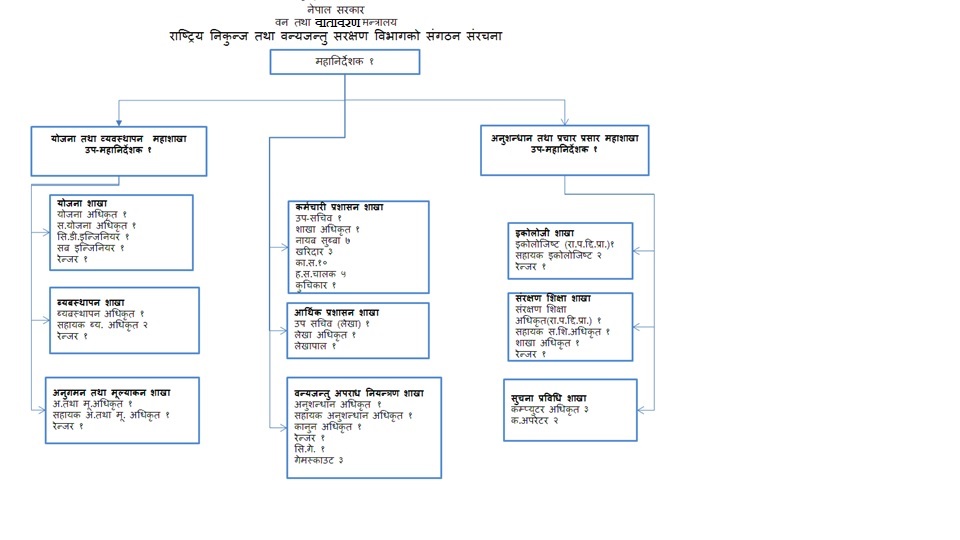 ४. विभागबाट प्रदान गरिने सेवा :५. सेवा प्रदान गर्ने शाखा र जिम्मेवार अधिकारी  :६. सेवा प्रदान गर्न लाग्ने दस्तुर र अवधि :७. निर्णय गर्ने प्रक्रिया र अधिकार :यस विभागसंग सम्बन्धीत नीतिगत निर्णयहरु नेपाल सरकार मन्त्रिपरिषद र वन तथा वातावरण मन्त्रालयबाट हुने गर्दछ । आर्थिक, प्रशासनिक तथा अन्य निर्णयहरु विभागका महानिर्देशकबाट हुने गर्दछ ।८. निर्णय उपर उजुरी सुन्ने अधिकारी :वन तथा वातावरण मन्त्रालयका सचिवविभागका महानिर्देशकविभागका उप-महानिर्देशक९. सार्वजनिक निकायले संचालन गरेको कार्यक्रम र सो को प्रगति :यस विभागबाट 2080.03.01 देखि 2080.03.31 सम्म दैनिक नियमित सेवा प्रदान गर्नुका साथै सम्पादन गरिएका मुख्य मुख्य कामहरु:व्यवस्थापन शाखा :संरक्षण शिक्षा शाखा :अषाढ महिनाको संरक्षण शिक्षा शाखाबाट भएको कामकाजहरुःचलचित्र डकुमेन्ट्रि छायाँकंन सम्बन्धी कानून बमोजिम अनुमति प्रदान गर्न आवश्यक सहजीकरण  गरेको  । संरक्षण शिक्षासम्बन्धी पुस्तकालय व्यवस्थित गरेको । इकोलोजी शाखा :3rd Asian Rhino Range Countries Meeting चितवनमा सम्पन्न भएको ।विदेशी तथा नेपाली नागरिकलाई विभिन्न अध्ययन अनुसन्धानका लागि अनुमित दिईएको ।संरक्षित क्षेत्र अनुसन्धान कार्यविधि, २०६९ परिमार्जन गर्नका लागि कार्यदल गठन भई पहिलो,  दोस्रो तेस्रो बैठक सम्पन्न भएको ।स्तनधारी वन्यजन्तुको Red List upadate सम्बन्धि कार्यको सम्पन्‍न भई अन्तिम प्रतिवेदन पेश भएको ।Snow leopard Conservation Action Plan 2023 – 2028 को तयारी सम्बन्धमा राष्ट्रिय कार्यशाला गोष्ठी सम्पन्‍न भएको । ढोरपाटन शिकार आरक्षमा नियमानुसार शिकार गरी ल्याएको वन्यजन्तुको आखेटोपहार निकासीका लागि वन तथा वातावरण मन्त्रालयमा लिखित सिफारिस माग गर्न टिप्पनी सहित पेश भएको ।Central Level Consultative Meeting on CA/TS Assessment Report Update सम्बन्धी बैठक सम्पन्‍न भएको ।National Tiger Recovery Program 2023-034 तयारीका लागि विज्ञ सहितको सरोकारवालाहरु बीच Consultation Workshop गरी राय सुझाब तथा आगामी कार्यादिशाको बारेमा छलफल भएको ।राष्ट्रिय वन्यजन्तु स्वस्थ्य रणनिति तथा कार्ययोजना २०२३ – २०३२ तयार गरिएको ।Wetland Health Reparot Card तयार गरिएको ।An Operational Manual for Telemetry Studies on Wildlife in Nepal 2023 तयार भएको । CITES Contribution Free तथा IUCN Membership को भुक्तानीका लागि वन तथा वातावरण मन्त्रालयमा टिप्पणी लेखि पठाएको ।चितवन राष्ट्रिय निकुञ्‍ज अन्तर्गत कसरा सेक्टरमा उद्दार गरी राखीएको दुई वटा गैडालाई चितवन राष्ट्रिय निकुञ्‍जको प्राकृतिक बासस्थान (लामिताल क्षेत्र) मा छोडिएको ।अनुगमन तथा मुल्यांकन शाखा :मासिक प्रगति तथा नीति तथा कार्येक्रमको प्रतिवेदन वन तथा वातावरण मन्त्रालयमा पठाइएको ।संरक्षित क्षेत्रहरुको त्रैमासिक रुपमा त्रैमासिक प्रतिवेदन तयार गरी वन तथा वातावरण मन्त्रालयमा पठाइएको ।योजना शाखा :अषाढ महिनाको योजना शाखाबाट सम्पादित कार्यहरुको विवरणसंरक्षित क्षेत्र कार्यालयहरुको आगामी आ.व. २०८०/८१ को पूर्व योजना तर्जुमा गोष्ठी सम्पन्न।आगामी आ.व. २०८०/८१ को बजेट छलफलमा सहभागी तथा LMBIS प्रविष्ठीबजेट तयारी सम्बन्धमा अर्थ मन्त्रालयमा छलपलमा सहभागीचालु आ.व. को रकमान्तर, थप बजेट माग, रोक्का बजेट फुकुवा र बजेट समर्पणको लागि वन तथा वातावरण मन्त्रालयमा अनुरोध। सूचना प्रविधि शाखा :विभागका वेवसाईट तथा सफ्टवेयरहरुको नविकरण भएको ।विभागको वेवसाईट अपडेट गर्ने कार्य भई रहेको । विभागको अवरुद्ध रहेको टेलिफोन नेटवर्कीङ मर्मत सुधार गरी संचालनमा ल्याइएको ।विभागका विद्युतीय उपकरण (कम्प्युटर, प्रिन्टर, फोटोकपी, टेलिफोन, ई-हाजिरी, सिसि टि.भी.) नियमित मर्मत सुधार तथा अपग्रेडिङका लागि आ.ब. २०७९/८० का लागि परामर्श सेवामा गर्न संस्थासंग संझौता भएको ।वन्यजन्तु अपराध नियन्त्रण शाखा :यस शाखाबाट आ.व. २०७९/०८० असार महिनामा दैनिक नियमित सेवा प्रदान गर्नुका साथै सम्पादन गरियका मुख्य मुख्य कार्यहरु देहाय बमोजिम रहेका छन् ।नेपाल सरकार(मन्त्रीपरिषद्) बाट मिति २०८०/०३/२६ मा “वन्यजन्तुबाट भएको क्षतिको राहत वितरण निर्देशिका, २०८०” स्वीकृत भै सो अनुसार कार्यान्वयनको लागि परिपत्र गरिएको ।मिति २०८०/०३/२७ गते वन्यजन्तु अपराध नियन्त्रण सम्बन्धी विषयमा समन्वय बैठक आयोजना गरेको (जसमा नेपाली सेना, वन तथा भू-संरक्षण विभाग, केन्द्रीय अनुसन्धान व्यूरोका प्रतिनिधिहरुको उपस्थिति रहेको)।वन्यजन्तुबाट भएको क्षतिको राहत वितरण, वन्यजन्तु उद्दार तथा मृत्युसम्बन्धी विवरण संकलन तथा अभिलेखिकरण गरेको। वन्यजन्तुबाट भएको क्षतिको राहत आ. व. २०७९/०८० मा  जम्मा रु. १३५३६०९२६.९८ वितरण भएको छ |वन्यजन्तु बाट भएको क्षतीको राहत सम्बन्धी विवरणप्रशासन शाखा :दैनिक प्रशासनिक कार्यहरु गरेको ।आर्थिक प्रशासन शाखा :आर्थिक कृयाकलाप सम्बन्धि कार्यहरु संचालन गरेको ।फिल्डस्थित कार्यालयहरु बाट सम्पादन भएका मूख्य मूख्य कार्यहरु :संरक्षित क्षेत्रहरुमा पर्यटकको संख्या जम्मा- १५२३६२० राष्ट्रिय निकुन्ज विभाग र अन्तगर्तका कार्यालयहरु बाट सङ्कलन गरिएको राजस्व – रु. ७४३३७८८९८  ११९७९८  श्रमदिन रोजगारीको सिर्जना भएको ।बेरुजु फर्छ्यौट- रु. १६९०८२००० वृक्षरोपन बिरुवा संख्या – ३३८० , १.५ हे वृक्षरोपन वन्यजन्तु बाट भएको लागि घटनाको रु. ११७९६३०४५ राहत वितरण गरिएको ।हाल सम्म कुनै पनि प्रजातीका विरुवा उत्पादन नभएको ।८८० विरुवा वृक्षारोपण गरिएको ।१६६० गोटा विरुवा वितरण गरिएको ।४६  कि. मि. अग्निरेखा नीर्माण तथा १६.८  कि.मि मर्मत सुधार भएको ।1.९  हेक्टर वन अतिक्रमण हटाएको ।५१  कि.मि वनपथ/गोरेटो वाटो निर्माण र ४०८ कि.मि ममर्त सुधार सम्पन्न भएको ।४८ कि.मि अग्नि रेखा निर्माण तथा १६.८ कि.मि मर्मत सुधार ।२५  कि.मि. मेषजाली सहितको तारवार तथा सोलार फेन्स १०.५५  कि.मि. निर्माण भएको ।१२०० हे. घांसे मैदान निर्माण तथा ब्यवस्थापन भएको ।५९  गोटा वन्यजन्तुका लागि पानीपोखरी निर्माण तथा मर्मत सुधार भएकोवन तथा वन्यजन्तु अपराध सम्बन्धीको विवरण :१०. सूचना अधिकारी र प्रमुखको नाम र पद :	 विभागका प्रमुखको नाम : डा. शिन्धु ढुंगाना	 विभागका सूचना अधिकारिको  नाम : चन्द्रशेखर चौधरी ११. ऐन, नियम, विनियम वा निर्देशिकाको सुची  :प्रमुख नीति तथा रणनीतिहरु नेपाल वनक्षेत्र रणनीति २०७२दिगो विकासका लागि प्रकृति संरक्षणको राष्ट्रिय रणनीतिक प्रारुप २०७२वन नीति २०७५नेपालको जैविक विविधता रणनीति तथा कार्यान्वयन योजना २०७१राष्ट्रिय सिमसार नीति, २०६९वन डढेलो नियन्त्रण रणनीति २०६८संरक्षित क्षेत्रभित्र भौतिक पूर्वाधारहरु निर्माण एवं सञ्चालनसम्बन्धी कार्यनीति, २०६५घरपालुवा हात्ती व्यवस्थापन नीति २०६०वान्यजन्तु पालन प्रजनन् तथा अनुसन्धान कार्यनीति २०६०ऐन, नियम, निर्देशिकाहरुराष्ट्रिय निकुञ्ज तथा वन्यजन्तु संरक्षण ऐन, २०२९संकटापन्न वन्यजन्तु तथा वनस्पतिको अन्तराष्‍ट्रिय व्यापार नियन्त्रण ऐन, २०७३नियमावलीहरुहात्तीको व्यवस्था गर्ने नियमहरु, २०२२राष्ट्रिय निकुञ्ज तथा वन्यजन्तु संरक्षण नियमावली, २०३०चितवन राष्ट्रिय निकुञ्ज नियमावली, २०३०वन्यजन्तु आरक्ष नियमावली, २०३४हिमाली राष्ट्रिय निकुञ्ज नियमावली, २०३६खप्तड राष्ट्रिय निकुञ्ज नियमावली, २०४४मध्यवर्ती क्षेत्र व्यवस्थापन नियमावली, २०५२बर्दिया राष्ट्रिय निकुञ्ज नियमावली, २०५३संरक्षण क्षेत्र व्यवस्थापन नियमावली, २०५३संरक्षण क्षेत्र सरकारी व्यवस्थापन नियमावली, २०५७कञ्चनजङ्घा संरक्षण क्षेत्र व्यवस्था पन नियमावली, २०६४बाँके राष्ट्रिय निकुञ्ज नियमावली २०७१निर्देशिकामध्यवर्ती क्षेत्र व्यवस्थापन निर्देशिका, २०५६संरक्षण क्षेत्र व्यवस्थापन निर्देशिका, २०५६वन्यजन्तुबाट हुनेक्षतिको राहत सहयोग निर्देशिका, (२०६९), पहिलो संशोधन २०७२राष्ट्रिय प्राणि उद्यान केन्द्र संचालन निर्देशिका, २०७२मापदण्डमध्यवर्ती क्षेत्र (उद्योग स्थापना र सञ्चालन) मापदण्ड, २०६कार्यविधिहिमाली तथा पहाडी संरक्षित क्षेत्रभित्र साहसिक पर्यटकीय सेवाहरु सञ्चालन गर्नेसम्बन्धी कार्यविधि, २०६७संरक्षित क्षेत्र अनुसन्धान कार्यविधि २०६९सगरमाथा राष्ट्रिय निकुञ्जभित्र होटल, लज तथा चिया पसल सञ्चालन कार्यविधि, २०७०लामटाङ राष्ट्रिय निकुञ्ज तथा मध्यवर्ती क्षेत्रभित्र होटल, लज तथा चिया पसल संचालन सम्बन्धी कार्यविधि, २०७०संरक्षित क्षेत्रको व्यवस्थापन योजना तयारी कार्यविधि,२०७३वन्यजन्तु उद्धार एवं उद्धार केन्द्र व्यवस्थापन कार्यविधि, २०७३वन्यजन्तुको आखेटोपहार व्यवस्थापन सम्बन्धी कार्यविधि, २०७३विविधराष्ट्रिय बाघ संरक्षण समिति, नेपालको गठन तथा काम कर्तव्य र अधिकार, २०६७राष्ट्रिय वन्यजन्तु अपराध नियन्त्रण समन्वय समिति र वन्यजन्तु अपराध नियन्त्रण इकाईको सांगठनिक ढांचा र काम, कर्तव्य र अधिकार, २०६७ १२. आम्दानी, खर्च तथा आर्थिक कारोबार सम्बन्धी अध्यावधिक विवरण  :आ.व. २०७९/०८० को विनियोजित बजेट तथा खर्च सम्बन्धि विवरण :  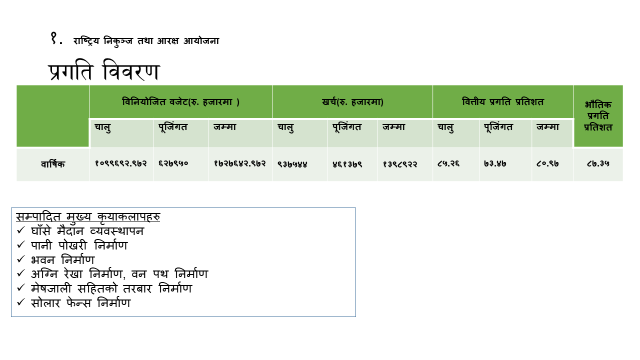 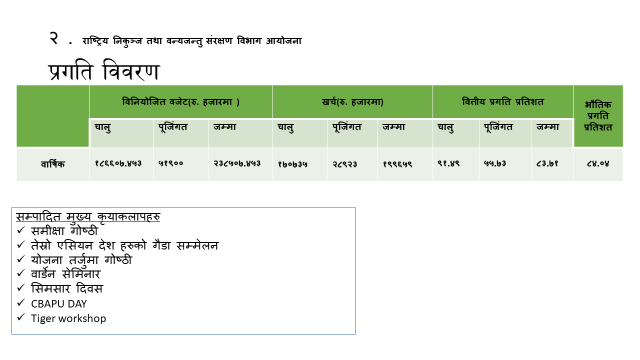 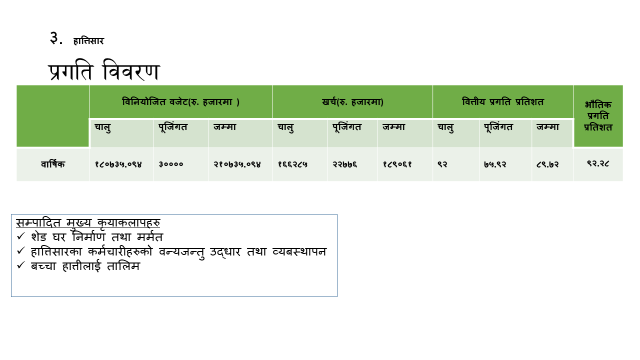 अषाढ १३. तोकिए बमोजिम अन्य विवरण :नेपाल पक्ष राष्ट्र भई अन्तर्राष्ट्रियस्तरमा गरको जैविक विविधता संरक्षणसम्बन्धी महासन्धि, अभिसन्धि, सन्धि र सम्झौताहरुको कार्यान्वयन ;१४. अघिल्लो आर्थिक वर्षमा सार्वजनिक निकायले कुनै कार्यक्रम वा आयोजना संचालन गरेको  भए सो को विवरण  वार्षिक प्रतिवेदन संलग्न छ ।१५. सार्वजनिक निकायको वेभसाईट भए सो को विवरण :यस विभागको वेबसाईट:-  www.dnpwc.gov.np१६. सार्वजनिक निकायले प्राप्त गरेको वैदेशिक सहायता, ऋण, अनुदान एवं प्राविधिक सहयोग र सम्झौता सम्बन्धी विवरण :१७.	सार्वजनिक निकायले वर्गीकरण तथा संरक्षण गरेको सुचनाको नामावली र त्यस्तो सूचना संरक्षण गर्न तोकिएको समयावधि:संरक्षित क्षेत्रहरुबाट दैनिक तथा मासिकरुपमा, वन्यजन्तु अपराध, वन्यजन्तु मृत्यु, घाइते, उद्धार, वन्यजन्तुबाट भएको क्षति, पर्यटक भ्रमणको संख्या, राजश्व संकलनको तथ्याङ्क, यस विभागको वेबसाइटमा रहेको News Reporting System मा प्रविष्ठ गरिने गरिएको छ । यस विभागका शाखाहरुबाट सम्पन्न भएका  अध्ययन अनुसन्धान अनुमति, मध्यवर्ती क्षेत्रमा सेवा संचालन अनुमति, अवलोकन भ्रमण अनुमति तथा प्रसाशनिक कार्य जस्ता अन्य नियमित कार्यहरुको विवरण सम्बन्धीत शाखाहरुमानै सुरक्षित गरि राखिएको छ ।		१८. सार्वजनिक निकायमा परेको सूचना माग सम्बन्धी निवेदन र सो उपर सूचना दिएको विवरण:विभिन्न संघ, संस्था, निकाय, सरकारी कार्यालय, विश्व विद्यालयका विद्यार्थी तथा सेवाग्राही एवं पत्रकारहरुबाट माग भएको सूचना, जानकारी उपलब्ध गराइएको छ । संरक्षण शिक्षा शाखा अन्तर्गतको जैविक विविधता पुस्तकालयमा निशुल्क अध्ययन गर्न अनुमति दिईएको छ । विभागबाट प्रकाशित प्रकाशनहरु निशुल्करुपमा वितरण गर्ने गरिएको छ । पुस्तकालयको तथ्याङ्क अनुसार  नियमित रुपमा  सेवाग्राहीहरुले पुस्तकालयको सेवा लिएका छन् । यसको साथै विभिन्न प्रकाशन, सूचना को Softcopy माग भए बमोजिम उपलब्ध गराउने गरिएको छ । १९. सार्वजनिक निकायका सूचनाहरु अन्यत्र प्रकाशन भएका भए सो को विवरण:यस विभागका प्रकाशन, ऐन, नियम, विनियम वा निर्देशिका, तथा अन्य सार्वजानिक गर्नुपर्ने सम्पूर्ण सुचनाहरु यस विभागको वेबसाइटमा प्रकाशित छन् । वेबसाइटमा प्रकाशित सूचनाहरु निम्नलिखित link हरुबाट उपलब्ध गराइएका छन् । सूचनाहरु :- http: / /dnpwc.gov.np /downloads /noticesप्रेस विज्ञप्ति:- http: / /dnpwc.gov.np /downloads /press_releaseकार्यक्रम तथा समाचार:- http: / /dnpwc.gov.np /newsपुनश्च:  उल्लिखित संक्षिप्त रुपमा सार्वजनिक गरिएको सूचना, जानकारी, तथ्याङ्क र विवरणलाई सकेसम्म सुद्धता र बोधगम्य रुपमा प्रस्तुत गर्न प्रयास गरिएका छौँ कहिँ कतै भूल त्रुटी भए श्रद्धेय पाठकहरुको सुझावको आधारमा समय सापेक्ष सुधार गरि अध्यावधिक गरिने प्रतिबद्धता जाहेर गर्दछौं ।क्र.सं.सेवाको विवरण१.संरक्षित क्षेत्रभित्र नेपाली नागरिक / संस्थाबाट नमूना संकलन नगरिकन गरिने अध्ययन /अनुसन्धानको अनुमति २.संरक्षित क्षेत्रभित्र नेपाली नागरिक / संस्थाबाट नमूना संकलन गरेर गरिने अध्ययन /अनुसन्धानको अनुमति३.संरक्षित क्षेत्रभित्र विदेशी नागरिक / संस्थाले नेपाली अनुसन्धानमूलक संस्थासँग आवद्ध भई  गर्ने अध्ययन /अनुसन्धान अनुमति४वन्यजन्तु आयात /निर्यातमा  अनुमति ५.संरक्षित क्षेत्ररुको वार्षिक कार्यक्रम /मध्यवर्ती क्षेत्रको कार्यक्रमबारे जानकारी६.मध्यवर्ती क्षेत्र व्यवस्थापन बारे जानकारी प्रदान७.वन्यजन्तु शिकार अनुज्ञापत्र (नियमित शिकार)८.नियमित शिकार आखेटोपहार अनुज्ञापत्र  प्रदान९.संरक्षित क्षेत्रभित्र सेवाहरु  सञ्चालन  अनुमति / सहमति१०.संरक्षित क्षेत्रभित्र भौतिक पूर्वाधारहरु निर्माण अनुमति / सहमति / प्रक्रिया११.मध्यवर्ती क्षेत्र /संरक्षण क्षेत्रमा उद्योग दर्ता सहमति /अनुमति /प्रक्रिया १२.वन्यजन्तु चोरी शिकार नियन्त्रणसम्बन्धी जानकारी१३.संरक्षित क्षेत्रभित्र अवलोकन भ्रमणको अनुमति १४.वृत्तचित्र छायाँङ्कन अनुमति पत्र १५.जनचेतना अभिवृद्धि गर्ने तथा सूचनामूलक सामग्री प्रकाशन एवं प्रचार कार्य१६.साहसिक पर्यटकीय गतिविधिको सहमति१७पुस्तकालय  सेवा (नेपालको जैविक विविधता संरक्षण सम्बन्धी जानकारी दिने )क्र.सं.सेवाको विवरणलाग्ने समयजिम्मेवार पदाधिकारी१.संरक्षित क्षेत्रभित्र नेपाली नागरिक / संस्थाबाट नमूना संकलन नगरिकन गरिने अध्ययन /अनुसन्धानको अनुमति ३ दिनभित्रइकोलोजिष्ट /सहायक इकोलोजिष्ट२.संरक्षित क्षेत्रभित्र नेपाली नागरिक / संस्थाबाट नमूना संकलन गरेर गरिने अध्ययन /अनुसन्धानको अनुमति१० दिनभित्रइकोलोजिष्ट /सहायक इकोलोजिष्ट३.संरक्षित क्षेत्रभित्र विदेशी नागरिक / संस्थाले नेपाली अनुसन्धानमूलक संस्थासँग आवद्ध भई  गर्ने अध्ययन /अनुसन्धान अनुमति१५ दिनभित्रइकोलोजिष्ट /सहायक इकोलोजिष्ट४वन्यजन्तु आयात /निर्यातमा  अनुमति ३० दिनभित्रइकोलोजिष्ट /सहायक इकोलोजिष्ट५.संरक्षित क्षेत्ररुको वार्षिक कार्यक्रम /मध्यवर्ती क्षेत्रको कार्यक्रमबारे जानकारी२ दिनभित्रयोजना अधिकृत /सहायक योजना अधिकृत६.मध्यवर्ती क्षेत्र व्यवस्थापन बारे जानकारी प्रदान२ दिनभित्रव्यवस्थापन अधिकृत /सहायक व्यवस्थापन अधिकृत७.वन्यजन्तु शिकार अनुज्ञापत्र (नियमित शिकार)७ दिनभित्रव्यवस्थापन अधिकृत /सहायक व्यवस्थापन अधिकृत८.नियमित शिकार आखेटोपहार अनुज्ञापत्र  प्रदान७ दिनभित्र कारवाही शुरु गर्नेव्यवस्थापन अधिकृत /सहायक व्यवस्थापन अधिकृत९.संरक्षित क्षेत्रभित्र सेवाहरु  सञ्चालन  अनुमति / सहमति७ दिनभित्र कारवाही शुरु गर्नेव्यवस्थापन अधिकृत /सहायक व्यवस्थापन अधिकृत१०.संरक्षित क्षेत्रभित्र भौतिक पूर्वाधारहरु निर्माण अनुमति / सहमति / प्रक्रिया७ दिनभित्र कारवाही  शुरु गर्नेव्यवस्थापन अधिकृत /सहायक व्यवस्थापन अधिकृत११.मध्यवर्ती क्षेत्र /संरक्षण क्षेत्रमा उद्योग दर्ता सहमति /अनुमति /प्रक्रिया २ दिनभित्रव्यवस्थापन अधिकृत /सहायक व्यवस्थापन अधिकृत१२.वन्यजन्तु चोरी शिकार नियन्त्रणसम्बन्धी जानकारी१ देखि ३ दिनभित्रअनुसन्धान अधिकृत /सहायक अनुसन्धान अधिकृत१३.संरक्षित क्षेत्रभित्र अवलोकन भ्रमणको अनुमति ३ दिनभित्रसंरक्षण शिक्षा अधिकृत /सहायक संरक्षण शिक्षा अधिकृत१४.वृत्तचित्र छायाँङ्कन अनुमति पत्र २ दिनभित्रसंरक्षण शिक्षा अधिकृत /सहायक संरक्षण शिक्षा अधिकृत१५.जनचेतना अभिवृद्धि गर्ने तथा सूचनामूलक सामग्री प्रकाशन एवं प्रचार कार्य३ दिनभित्र कार्वाही शुरु गर्नेसंरक्षण शिक्षा अधिकृत /सहायक संरक्षण शिक्षा अधिकृत१६.साहसिक पर्यटकीय गतिविधिको सहमति२ दिनभित्रसंरक्षण शिक्षा अधिकृत /सहायक संरक्षण शिक्षा अधिकृत१७पुस्तकालय  सेवा (नेपालको जैविक विविधता संरक्षण सम्बन्धी जानकारी दिने )२ दिनभित्रसंरक्षण शिक्षा अधिकृत /सहायक संरक्षण शिक्षा अधिकृतक्र.सं.सेवाको विवरणलाग्ने समयबुझाउनु पर्ने दस्तूर / राजश्व१.संरक्षित क्षेत्रभित्र नेपाली नागरिक / संस्थाबाट नमूना संकलन नगरिकन गरिने अध्ययन /अनुसन्धानको अनुमति ३ दिनभित्रनिःशुल्क२.संरक्षित क्षेत्रभित्र नेपाली नागरिक / संस्थाबाट नमूना संकलन गरेर गरिने अध्ययन /अनुसन्धानको अनुमति१० दिनभित्रनिःशुल्क३.संरक्षित क्षेत्रभित्र विदेशी नागरिक / संस्थाले नेपाली अनुसन्धानमूलक संस्थासँग आवद्ध भई  गर्ने अध्ययन /अनुसन्धान अनुमति१५ दिनभित्रनिःशुल्क४वन्यजन्तु आयात /निर्यातमा  अनुमति लागी CITESको प्रमाण पत्र जारी गरेको ३० दिनभित्रनिकासी रु- २०००, पैठारी रु-५०००५.संरक्षित क्षेत्ररुको वार्षिक कार्यक्रम /मध्यवर्ती क्षेत्रको कार्यक्रमबारे जानकारी२ दिनभित्रनिःशुल्क६.मध्यवर्ती क्षेत्र व्यवस्थापन बारे जानकारी प्रदान२ दिनभित्रनिःशुल्क७.वन्यजन्तु शिकार अनुज्ञापत्र (नियमित शिकार)७ दिनभित्ररा.नि.तथा व.सं.नियमावली २०३० को अनुसूची १ वमोजिमको दस्तूर  ।९.नियमित शिकार आखेटोपहार अनुज्ञापत्र  प्रदान७ दिनभित्र कारवाही शुरु गर्नेनेपाली नागरिक रु.१५००।– विदेशी नागरिकरु.१०,०००।–१०.संरक्षित क्षेत्रभित्र सेवाहरु  सञ्चालन  अनुमति / सहमति७ दिनभित्र कारवाही शुरु गर्नेऐन नियममा व्यवस्था भए वमोजिम ।११.संरक्षित क्षेत्रभित्र भौतिक पूर्वाधारहरु निर्माण अनुमति / सहमति / प्रक्रिया७ दिनभित्र कारवाही  शुरु गर्नेनिःशुल्क१२.मध्यवर्ती क्षेत्र /संरक्षण क्षेत्रमा उद्योग दर्ता सहमति /अनुमति /प्रक्रिया २ दिनभित्रनिःशुल्क१३.वन्यजन्तु चोरी शिकार नियन्त्रणसम्बन्धी जानकारी१ देखि ३ दिनभित्रनिःशुल्क१४.संरक्षित क्षेत्रभित्र अवलोकन भ्रमणको अनुमति ३ दिनभित्रऐन नियममा व्यवस्था भए बमोजिम१५.वृत्तचित्र छायाँङ्कन अनुमति पत्र २ दिनभित्रनेपाली नागरिकलाई रु. १०,०००।– सार्कमुलुक नागरिकलाई रु.५०,०००।–अन्य विदेशी नागरिकलाई यु.एस.डलर १,५००/-१६.जनचेतना अभिवृद्धि गर्ने तथा सूचनामूलक सामग्री प्रकाशन एवं प्रचार कार्य३ दिनभित्र कार्वाही शुरु गर्नेनिशुल्क१७साहसिक पर्यटकीय गतिविधिको सहमति२ दिनभित्रहिमाली तथा पहाडी संरक्षण क्षेत्रभित्र साहासिक पर्यटकीय सेवा संचालन गर्ने कार्यविधि २०६७ को अनुसूची १ बमोजिमको दस्तुर |१८.पुस्तकालय  सेवा (नेपालको जैविक विविधता संरक्षण सम्बन्धी जानकारी दिने )२ दिनभित्रनिशुल्कसि.न.आ.व.विषय कामको प्रकृतिआयोजनाको नामक्षमता (मे.वा.)/के.भी.जिल्ला/न.पा/गा.पा.निर्णय मितिनिर्णयको किसिमनिकुञ्ज/संरक्षित क्षेत्रको नाम१2079/80सडक (EIA)वातावरणीय अध्ययन सहमति पूर्व पश्चिम राजर्मागको पथलैया-हेटौडा-नारायणघाट सडक खण्ड स्तरोन्नती१०० कि.मी.3/26/2080मन्त्रीस्तरचितवन राष्ट्रिय निकुञ्ज कार्यालय२2079/80प्रसारण लाइन आयोजना(FS)सम्भाव्यता अध्ययन सहमति खिजिडेम्बा गर्ज्याङ्ग सवस्टेशन ३३ केभि विद्युत प्रसारण लाइन आयोजना३३ के.भीओखलढुंगा जि खिजिडेम्बा वडा ७3/5/2080विभागीयगौरीशंकर संरक्षण क्षेत्र कार्यालय३2079/80सडक BES संक्षिप्त वातावरणीय अध्ययन सहमतिगिद्दे खोलामा पुल निर्माणसुर्खेत जि भेरीगंगा ५3/1/2080विभागीयबर्दिया राष्ट्रिय निकुञ्ज कार्यालय४2079/80उद्योग (IEE)प्रारम्भिक वातावरणीय परीक्षण अध्ययन सहमतिरङ्ग उत्पादन उद्योगभ.न.पा २२ चितवन 3/3/2080विभागीयचितवन राष्ट्रिय निकुञ्ज कार्यालय५2079/80प्रसारण लाइन आयोजना(IEE)प्रारम्भिक वातावरणीय परीक्षण अध्ययन सहमतिलुजा खोला 24.88 मेवा र राउजे खोला 18 मेवा जविआको १३२ केभी प्रसारण लाइन आ132 किभीसोलुखुम्बु जि3/5/2080विभागीयसगरमाथा राष्ट्रिय निकुञ्ज कार्यालय६2079/80उद्योग (IEE)प्रारम्भिक वातावरणीय परीक्षण अध्ययन सहमतिमासु प्रशोधन उद्योगनुवाकोट जि ककनी गापा १3/13/2080विभागीयशिवपुरी नार्गाजुन राष्ट्रिय निकुञ्ज कार्यालय७2079/80प्रसारण लाइन आयोजना(IEE)प्रारम्भिक वातावरणीय परीक्षण अध्ययन सहमतिधौबदी-मेघौली 132 के भी प्र ला आचितवन जि3/28/2080विभागीयचितवन राष्ट्रिय निकुञ्ज कार्यालय८2079/80प्रसारण लाइन आयोजना(IEE)प्रारम्भिक वातावरणीय परीक्षण अध्ययन सहमतिमादमे खोला जविआ १३२ केभी सिंगल सर्किट विद्युत प्रसारण लाइन आ132 केभीकास्की जि मादी गा पा3/27/2080विभागीयअन्नपूर्ण संरक्षण क्षेत्र कार्यालयवन्यजन्तुबाट भएको क्षतिको राहत वितरण (कार्यालयगत रुपमा घटना अनुसार-आ.व.२०७९/०८०)वन्यजन्तुबाट भएको क्षतिको राहत वितरण (कार्यालयगत रुपमा घटना अनुसार-आ.व.२०७९/०८०)वन्यजन्तुबाट भएको क्षतिको राहत वितरण (कार्यालयगत रुपमा घटना अनुसार-आ.व.२०७९/०८०)वन्यजन्तुबाट भएको क्षतिको राहत वितरण (कार्यालयगत रुपमा घटना अनुसार-आ.व.२०७९/०८०)वन्यजन्तुबाट भएको क्षतिको राहत वितरण (कार्यालयगत रुपमा घटना अनुसार-आ.व.२०७९/०८०)वन्यजन्तुबाट भएको क्षतिको राहत वितरण (कार्यालयगत रुपमा घटना अनुसार-आ.व.२०७९/०८०)वन्यजन्तुबाट भएको क्षतिको राहत वितरण (कार्यालयगत रुपमा घटना अनुसार-आ.व.२०७९/०८०)वन्यजन्तुबाट भएको क्षतिको राहत वितरण (कार्यालयगत रुपमा घटना अनुसार-आ.व.२०७९/०८०)वन्यजन्तुबाट भएको क्षतिको राहत वितरण (कार्यालयगत रुपमा घटना अनुसार-आ.व.२०७९/०८०)वन्यजन्तुबाट भएको क्षतिको राहत वितरण (कार्यालयगत रुपमा घटना अनुसार-आ.व.२०७९/०८०)क्र.सं.संरक्षित क्षेत्रसामान्य घाइतेसख्त घाइतेमानिस मृत्युपशुधनको क्षतिभण्डारण गरेको अन्‍नको क्षति घरगोठको क्षतिअन्‍नबालीको क्षतीजम्माचितवन रा.नि.427127.533280016.712000000३१३८४००510002349003958625२३०९००६९.१८बर्दिया रा.नि.502449147547000000९२२२६८०08295003527260२१५४४४३८बाँके रा.नि.343775372181000000२१०११५०001491710५१६४४५५रारा रा.नि.1158000०00110000१२१५८०सगरमाथा रा.नि.04553200४४८००००000४९३५३२०मकालुबरुण रा.नि.04345000१०४७०००000१४८१५००खप्‍तड रा.नि.07242100११७३०००0080000१९७७२१०शिवपुरी नागार्जुन 
रा.नि.02968320१९७४५००003590000५८६१३३२शे-फोक्सुण्डो रा.नि.0612950५८७७५००000५९३८७९५लामटाङ रा.नि.7327700२४९५००001611340१९३४११७पर्सा रा.नि.0907697.85000000१४८१८२५650004584001768920९६८१८४२.८०शुक्लाफाँटा रा.नि.12015812992095712686३३७८४९७0100003151500१३६७२०५०कोशीटप्पु व.ज.आ.6431922429946000000१७०००201627526318006777900१९७५०२८८ढोरपाटन शि.आ.000२४९२०००000२४९२०००अन्‍नपुर्ण सं. क्षे.518762729133000000३८७२०००000७१९६७८९गौरीशंकर सं.क्षे.157803547370२८१६८००000३१८७३१७मनास्लु सं.क्षे.21000800700४३९८०००000४४९९०७०कञ्‍चनजङ्गा सं.क्षे02000000१२०३४००000१४०३४००अपिनाम्पा सं.क्षे.6451000८९८०००00113844१०७६३५४कृष्णसार सं.क्षे.000३४९५००003500३५३०००जम्मा934248.531206176639712686५०१७०७५२२१३२२७५४१६४६००२६१८४५९९१३५३६०९२६.९८नोट : शुक्लाफाँटा रा.नि. ले आ.व. २०७८/०७९ को असार महिनामा मानिस मृत्युवापत रु. २,८७३१४।- राहत रकम उपलब्ध गराएकोमा बाँकी राहत रकम रु. ७,१२,६८६।- आ.व. २०७९/०८० को भदौ महिनामा भुक्तानी दिएको ।नोट : शुक्लाफाँटा रा.नि. ले आ.व. २०७८/०७९ को असार महिनामा मानिस मृत्युवापत रु. २,८७३१४।- राहत रकम उपलब्ध गराएकोमा बाँकी राहत रकम रु. ७,१२,६८६।- आ.व. २०७९/०८० को भदौ महिनामा भुक्तानी दिएको ।नोट : शुक्लाफाँटा रा.नि. ले आ.व. २०७८/०७९ को असार महिनामा मानिस मृत्युवापत रु. २,८७३१४।- राहत रकम उपलब्ध गराएकोमा बाँकी राहत रकम रु. ७,१२,६८६।- आ.व. २०७९/०८० को भदौ महिनामा भुक्तानी दिएको ।नोट : शुक्लाफाँटा रा.नि. ले आ.व. २०७८/०७९ को असार महिनामा मानिस मृत्युवापत रु. २,८७३१४।- राहत रकम उपलब्ध गराएकोमा बाँकी राहत रकम रु. ७,१२,६८६।- आ.व. २०७९/०८० को भदौ महिनामा भुक्तानी दिएको ।नोट : शुक्लाफाँटा रा.नि. ले आ.व. २०७८/०७९ को असार महिनामा मानिस मृत्युवापत रु. २,८७३१४।- राहत रकम उपलब्ध गराएकोमा बाँकी राहत रकम रु. ७,१२,६८६।- आ.व. २०७९/०८० को भदौ महिनामा भुक्तानी दिएको ।नोट : शुक्लाफाँटा रा.नि. ले आ.व. २०७८/०७९ को असार महिनामा मानिस मृत्युवापत रु. २,८७३१४।- राहत रकम उपलब्ध गराएकोमा बाँकी राहत रकम रु. ७,१२,६८६।- आ.व. २०७९/०८० को भदौ महिनामा भुक्तानी दिएको ।नोट : शुक्लाफाँटा रा.नि. ले आ.व. २०७८/०७९ को असार महिनामा मानिस मृत्युवापत रु. २,८७३१४।- राहत रकम उपलब्ध गराएकोमा बाँकी राहत रकम रु. ७,१२,६८६।- आ.व. २०७९/०८० को भदौ महिनामा भुक्तानी दिएको ।नोट : शुक्लाफाँटा रा.नि. ले आ.व. २०७८/०७९ को असार महिनामा मानिस मृत्युवापत रु. २,८७३१४।- राहत रकम उपलब्ध गराएकोमा बाँकी राहत रकम रु. ७,१२,६८६।- आ.व. २०७९/०८० को भदौ महिनामा भुक्तानी दिएको ।नोट : शुक्लाफाँटा रा.नि. ले आ.व. २०७८/०७९ को असार महिनामा मानिस मृत्युवापत रु. २,८७३१४।- राहत रकम उपलब्ध गराएकोमा बाँकी राहत रकम रु. ७,१२,६८६।- आ.व. २०७९/०८० को भदौ महिनामा भुक्तानी दिएको ।नोट : शुक्लाफाँटा रा.नि. ले आ.व. २०७८/०७९ को असार महिनामा मानिस मृत्युवापत रु. २,८७३१४।- राहत रकम उपलब्ध गराएकोमा बाँकी राहत रकम रु. ७,१२,६८६।- आ.व. २०७९/०८० को भदौ महिनामा भुक्तानी दिएको ।१. वन तथा वन्यजन्तुजन्य अपराधसम्बन्धी मुद्दाहरुको विवरण (आ.व. २०७९/०८०)१. वन तथा वन्यजन्तुजन्य अपराधसम्बन्धी मुद्दाहरुको विवरण (आ.व. २०७९/०८०)१. वन तथा वन्यजन्तुजन्य अपराधसम्बन्धी मुद्दाहरुको विवरण (आ.व. २०७९/०८०)१. वन तथा वन्यजन्तुजन्य अपराधसम्बन्धी मुद्दाहरुको विवरण (आ.व. २०७९/०८०)१. वन तथा वन्यजन्तुजन्य अपराधसम्बन्धी मुद्दाहरुको विवरण (आ.व. २०७९/०८०)१. वन तथा वन्यजन्तुजन्य अपराधसम्बन्धी मुद्दाहरुको विवरण (आ.व. २०७९/०८०)१. वन तथा वन्यजन्तुजन्य अपराधसम्बन्धी मुद्दाहरुको विवरण (आ.व. २०७९/०८०)१. वन तथा वन्यजन्तुजन्य अपराधसम्बन्धी मुद्दाहरुको विवरण (आ.व. २०७९/०८०)१. वन तथा वन्यजन्तुजन्य अपराधसम्बन्धी मुद्दाहरुको विवरण (आ.व. २०७९/०८०)१. वन तथा वन्यजन्तुजन्य अपराधसम्बन्धी मुद्दाहरुको विवरण (आ.व. २०७९/०८०)१. वन तथा वन्यजन्तुजन्य अपराधसम्बन्धी मुद्दाहरुको विवरण (आ.व. २०७९/०८०)१. वन तथा वन्यजन्तुजन्य अपराधसम्बन्धी मुद्दाहरुको विवरण (आ.व. २०७९/०८०)क्र.सं.संरक्षित क्षेत्रवन अपराधवन अपराधवन अपराधवन अपराधवन अपराधवन्यजन्तु अपराधवन्यजन्तु अपराधवन्यजन्तु अपराधवन्यजन्तु अपराधवन्यजन्तु अपराधक्र.सं.संरक्षित क्षेत्रअल्या मुद्दा यस आ.व. मा दर्ता भएका मुद्दाजम्मा मुद्दा फैसला भएका मुद्दा फैसला हुन बाँकी मुद्दाअल्या मुद्दा यस आ.व. मा दर्ता भएका मुद्दाजम्मा मुद्दा फैसला भएका मुद्दा फैसला हुन बाँकी मुद्दा१चितवन रा.नि.1031321119322121२बर्दिया रा.नि.28104681927216३बाँके रा.नि.044311101174४रारा रा.नि.2130340404५सगरमाथा रा.नि.1011012312६मकालुबरुण रा.नि.0000000000७खप्‍तड रा.नि.2021110101८शिवपुरी नागार्जुन 
रा.नि.2571600000९शे-फोक्सुण्डो रा.नि.1011111010101१०लामटाङ रा.नि.0110110110११पर्सा रा.नि.5566175412416214१२शुक्लाफाँटा रा.नि.2293124713417134१३कोशीटप्पु व.ज.आ.0110145954१४ढोरपाटन शि.आ.1121110101१५अन्‍नपुर्ण सं. क्षे.3698112330१६गौरीशंकर सं.क्षे.561110110110१७मनास्लु सं.क्षे.0000000000१८कञ्‍चनजङ्गा सं.क्षे0000000000१९अपिनाम्पा सं.क्षे.1010101101२०कृष्णसार सं.क्षे.0000000000जम्मा116521686310568501185563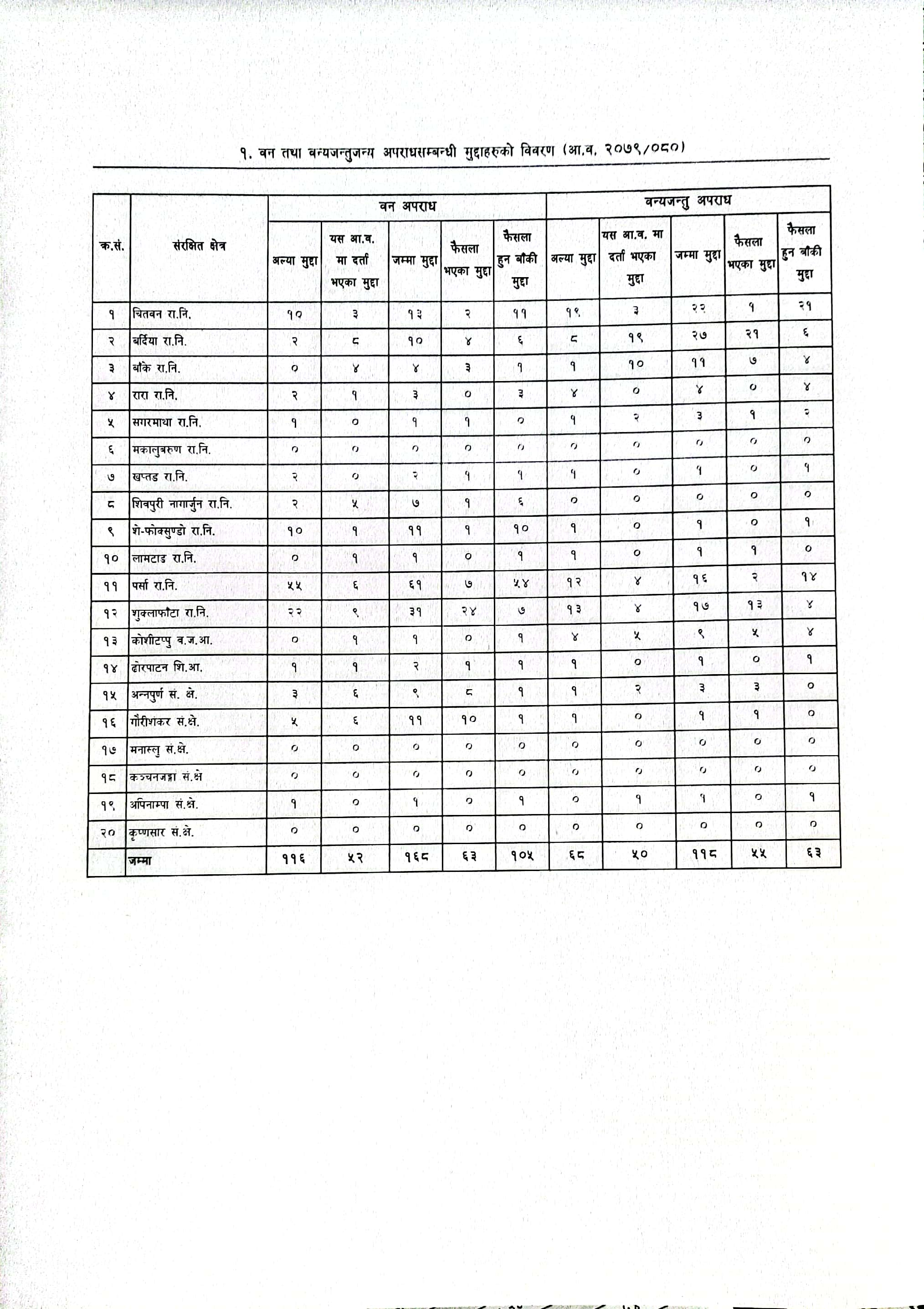 अषाढ महिनाकोप्रगति सम्बन्धी विवरणपूँजीगत बजेट(रू लाखमा)11495.00चालु बजेट(रू लाखमा)70832.45जम्मा विनियोजित बजेट(रू लाखमा)82327.45पूँजीगत खर्च(रू लाखमा)2730.69चालु खर्च(रू लाखमा)64725.83जम्मा खर्च(रू लाखमा)67456.52अषाढ महिनाकोहाल सम्मकोराजश्ववन पैदावर विक्री बापतरकम रु.००काठ / दाउरा बिक्री बापतरकम रु.००गैर काष्ठ वन पैदावर बिक्री बापतरकम रु.००पर्यापर्याटनबाट प्राप्त राजश्वरकम रु.447831.7331809594दण्ड सजाँयबाट प्राप्त राजश्वरकम रु.00अन्य शीर्षकबाट प्राप्त राजश्वरकम रु.033623502कूल राजश्वरकम रु.447831.7365433096क्र.सं.सहयोगी संघ संस्थाको नामसहयोगको बजेटसहयोगको अवधिकैफियत१World Widlife Fund (WWF), NepaLनेपालको संरक्षित क्षेत्रहरु, जिल्ला स्तरमा कार्यान्वयन भईरहेको |२National Trust for Nature Conservation (NTNC), Nepalनेपालको संरक्षित क्षेत्रहरु, जिल्ला स्तरमा कार्यान्वयन भईरहेको |३International Union For Conservation of Nature (IUCN), Nepalनेपालको संरक्षित क्षेत्रहरु, जिल्ला स्तरमा कार्यान्वयन भईरहेको |४ International Centre for Integrated Mountain Development (ICIMOD)नेपालको संरक्षित क्षेत्रहरु, जिल्ला स्तरमा कार्यान्वयन भईरहेको |५Zoological Society of London (ZSL), Nepalनेपालको संरक्षित क्षेत्रहरु, जिल्ला स्तरमा कार्यान्वयन भईरहेको |६Bird Conservation Nepal (BCN)नेपालको संरक्षित क्षेत्रहरु, जिल्ला स्तरमा कार्यान्वयन भईरहेको |